ПриложениеУТВЕРЖДЕНраспоряжением Главымуниципального образования"Город Архангельск"от 24.07.2020 № 2460рПРОЕКТ МЕЖЕВАНИЯтерритории муниципального образования "Город Архангельск" в границах ул. Победы, ул. Торговой и ул. Школьной площадью 3,0187 гаВведениеПроект межевания территории в границах ул. Победы, ул. Торговой 
и ул. Школьной площадью 3,0187 га, выполнен на основании распоряжения Главы муниципального образования "Город Архангельск" от 05.09.2019 
№ 3039р "О подготовке проекта межевания территории муниципального образования "Город Архангельск" в границах ул. Победы, ул. Торговой 
и ул. Школьной площадью 9,0187 га".Проект межевания разработан в соответствии с Градостроительным кодексом Российской Федерации от 29.12.2004 № 190-ФЗ; Земельным кодексом Российской Федерации от 25.10.2001 № 136-ФЗ; СП 42.13330 "Градостроительство. Планировка и застройка городских и сельских поселений. Актуализированная редакция СНиП 2.07.01-89*".В работе учитывалась и анализировалась следующая документация:Генеральный план муниципального образования "Город Архангельск";проект планировки Маймаксанского района муниципального образования "Город Архангельск", утвержденный распоряжением Главы муниципального образования "Город Архангельск" от 27.02.2015 № 515р (с изменениями);распоряжение Главы муниципального образования "Город Архангельск" от 05.09.2019 № 3037р "О подготовке проекта межевания территории муниципального образования "Город Архангельск" в границах ул. Школьной и ул. Пионерской площадью 15,2275 га";Правила землепользования и застройки муниципального образования "Город Архангельск";топографический план масштаба 1:500, выданный департаментом градостроительства Администрации муниципального образования "Город Архангельск";кадастровый план территории от 20.11.2017 № 29/ИСХ/17-443318, выданный филиалом ФГБУ "ФКП Росреестра" по Архангельской области 
и Ненецкому автономному округу на кадастровый квартал 29:22:012001.Проект межевания территорииПри анализе исходной документации выявлено, что проектируемые земельные участки, расположенные в границах ул. Победы, ул. Торговой 
и ул. Школьной, будут сформированы в кадастровом квартале 29:22:012001 
на территории, в отношении которой подготовлен проект планировки Маймаксанского района муниципального образования "Город Архангельск", утвержденный распоряжением Главы муниципального образования "Город Архангельск" от 27.02.2015 № 515р.Территория находится в границах зоны малоэтажных многоквартирных жилых домов (кодовое обозначение Ж-2-1).На территории проектирования расположены земельные участки 
с кадастровыми номерами: 29:22:012001:ЗУ1, 29:22:012001:ЗУ2, 29:22:012001:ЗУ3, 29:22:012001:ЗУ4, 29:22:012001:ЗУ5, 29:22:012001:ЗУ6, 29:22:012001:ЗУ7, 29:22:012001:ЗУ8, 29:22:012001:ЗУ9, 29:22:012001:ЗУ10, 29:22:012001:ЗУ11, 29:22:012001:ЗУ12, 29:22:012001:ЗУ13, 29:22:012001:ЗУ14, 29:22:012001:ЗУ15, 29:22:012001:ЗУ16.Характеристики земельных участков приведены в таблице 1.Таблица 1 – Характеристики земельных участковПродолжение таблицы 1Продолжение таблицы 1Продолжение таблицы 11 этап:Из земель государственной собственности необходимо сформировать земельный участок 29:22:012001:ЗУ1, расположенный по адресу: Архангельская область, г. Архангельск, Маймаксанский территориальный округ, площадью 1201 кв. м с разрешенным использованием: "земельные участки (территории) общего пользования". Из земель государственной собственности необходимо сформировать земельный участок 29:22:012001:ЗУ2, расположенный по адресу: Архангельская область, г. Архангельск, Маймаксанский территориальный округ, площадью 1588 кв. м с разрешенным использованием: "земельные участки (территории) общего пользования". Под объектом, расположенным по адресу: Архангельская область, 
г. Архангельск, Маймаксанский территориальный округ, по ул. Торговой, 
д. 113, из земель государственной собственности необходимо сформировать земельный участок 29:22:012001:ЗУ3 площадью 3505 кв. м с разрешенным использованием: "малоэтажная многоквартирная жилая застройка". Необходимо сформировать земельный участок 29:22:012001:ЗУ4 
под объектом, расположенным по адресу: Архангельская область, 
г. Архангельск, Маймаксанский территориальный округ, по ул. Торговой, 
д. 109, площадью 2100 кв. м с разрешенным использованием: 
"для эксплуатации многоквартирного жилого дома" путем перераспределения земельного участка с кадастровым номером 29:22:012001:676 и земель, находящихся в государственной собственности. Под объектом, расположенным по адресу: Архангельская область, 
г. Архангельск, Маймаксанский территориальный округ, по ул. Торговой, 
д. 112, из земель государственной собственности сформирован земельный участок 29:22:012001:ЗУ5 площадью 2893 кв. м с разрешенным использованием: "малоэтажная многоквартирная жилая застройка".Под объектом, расположенным по адресу: Архангельская область, 
г. Архангельск, Маймаксанский территориальный округ, по ул. Торговой, 
д. 110, из земель государственной собственности необходимо сформировать земельный участок 29:22:012001:ЗУ6 площадью 1642 кв. м с разрешенным использованием: "малоэтажная многоквартирная жилая застройка".Из земель государственной собственности необходимо сформировать земельный участок 29:22:012001:ЗУ7, расположенный по адресу: Архангельская область, г. Архангельск, Маймаксанский территориальный округ, площадью 790 кв. м с разрешенным использованием: "для общего пользования (уличная сеть)".Необходимо сформировать земельный участок 29:22:012001:ЗУ8 
под объектом, расположенным по адресу: Архангельская область, 
г. Архангельск, Маймаксанский территориальный округ, по ул. Школьной, 
д. 77, корп. 1, площадью 1637 кв. м с разрешенным использованием: 
"Для эксплуатации нежилого здания (для размещения объектов розничной торговли, объектов бытового обслуживания)" путем перераспределения земельного участка с кадастровым номером 29:22:012001:682 и земель, находящихся в государственной собственности.Под объектом, расположенным по адресу: Архангельская область, 
г. Архангельск, Маймаксанский территориальный округ, по ул. Школьной, 
д. 77, из земель государственной собственности необходимо сформировать земельный участок 29:22:012001:ЗУ9 площадью 1141 кв. м с разрешенным использованием: "малоэтажная многоквартирная жилая застройка".Под объектом, расположенным по адресу: Архангельская область, 
г. Архангельск, Маймаксанский территориальный округ, по ул. Школьной, 
д. 75, из земель государственной собственности сформирован земельный участок 29:22:012001:ЗУ10 площадью 4250 кв. м с разрешенным использованием: "малоэтажная многоквартирная жилая застройка".2 этап:Раздел земельного участка 29:22:012001:672 площадью 2390 кв. м 
с разрешенным использованием "Для эксплуатации многоквартирного жилого дома (среднеэтажная жилая застройка)" на два участка:29:22:012001:ЗУ11 площадью 1352 кв. м, разрешенное использование: "малоэтажная многоквартирная жилая застройка";29:22:012001:ЗУ12 площадью 1032 кв. м, разрешенное использование: "земельные участки (территории) общего пользования".3 этап: Перед образованием земельного участка 29:22:012001:ЗУ13 необходимо изменить вид разрешенного использования земельных участков 29:22:012001:ЗУ4, 29:22:012001:ЗУ6, 29:22:012001:ЗУ8, 29:22:012001:ЗУ9 
на "многоэтажная многоквартирная жилая застройка".Образование земельного участка 29:22:012001:ЗУ13 площадью 6522 кв. м с разрешенным использованием: "многоэтажная многоквартирная жилая застройка" путем объединения земельных участков:29:22:012001:ЗУ4 (площадью 2100 кв. м),29:22:012001:ЗУ6 (площадью 1642 кв. м),29:22:012001:ЗУ8 (площадью 1637 кв. м),29:22:012001:ЗУ9 (площадью 1141 кв. м). Перед образованием земельного участка 29:22:012001:ЗУ14 необходимо изменить вид разрешенного использования земельных участков 29:22:012001:ЗУ10, 29:22:012001: ЗУ11 на "многоэтажная многоквартирная жилая застройка".Образование земельного участка 29:22:012001:ЗУ14 площадью 5602 кв. м с разрешенным использованием: "многоэтажная многоквартирная жилая застройка" путем объединения земельных участков:29:22:012001:ЗУ10 (площадью 4250 кв. м),29:22:012001:ЗУ11 (площадью 1352 кв. м). Перед образованием земельного участка 29:22:012001:ЗУ15 необходимо изменить вид разрешенного использования земельных участков 29:22:012001:ЗУ1, 29:22:012001:671, 29:22:012001:677, 29:22:012001:659, 29:22:012001:ЗУ12 на "многоэтажная многоквартирная жилая застройка".Образование земельного участка 29:22:012001:ЗУ15 площадью 8716 кв. м с разрешенным использованием: "многоэтажная многоквартирная жилая застройка" путем объединения земельных участков:29:22:012001:ЗУ1 (площадью 1201 кв. м),29:22:012001:671 (площадью 1107 кв. м),29:22:012001:677 (площадью 2423 кв. м),29:22:012001:659 (площадью 2949 кв. м),29:22:012001:ЗУ12 (площадью 1032 кв. м). Перед образованием земельного участка 29:22:012001:ЗУ16 необходимо изменить вид разрешенного использования земельных участков 29:22:012001:ЗУ2, 29:22:012001:ЗУ3 на "многоэтажная многоквартирная жилая застройка".Образование земельного участка 29:22:012001:ЗУ16 площадью 5094 кв. м с разрешенным использованием: "многоэтажная многоквартирная жилая застройка" путем объединения земельных участков:29:22:012001:ЗУ2 (площадью 1588 кв. м),29:22:012001:ЗУ3 (площадью 3505 кв. м).В соответствии с градостроительным регламентом зоны Ж-2-1, в пределах которой находятся земельные участки, определенные для разработки проекта межевания территории, проектируемое разрешенное использование – малоэтажные многоквартирные жилые домаКаталог координат образуемых земельных участков представлен 
в таблице 2Таблица 2 – Каталог координатПродолжение таблицы 2Продолжение таблицы 2В соответствии с Правилами землепользования и застройки муниципального образования "Город Архангельск" минимальный отступ зданий, строений, сооружений от красных линий вновь строящихся или реконструируемых зданий, строений, сооружений должен быть на расстоянии не менее трех метров.Красные линии приняты на основании проекта планировки Маймаксанского района муниципального образования "Город Архангельск", утвержденного распоряжением Главы муниципального образования "Город Архангельск" от 27.02.2015 № 515р (с изменениями).Территория, в отношении которой подготовлен проект межевания, располагается полностью в границе зоны санитарной охраны источников питьевого и хозяйственно-бытового водоснабжения, определенной в соответствии 
с распоряжениями министерства природных ресурсов и лесопромышленного комплекса Архангельской области (3 пояс). Границы зон объектов культурного наследия и границы зон действия публичных сервитутов не выявлены.____________Приложениек проекту межевания территории муниципального образования "Город Архангельск" в границах ул. Победы, ул. Торговой и ул. Школьной площадью 3,0187 га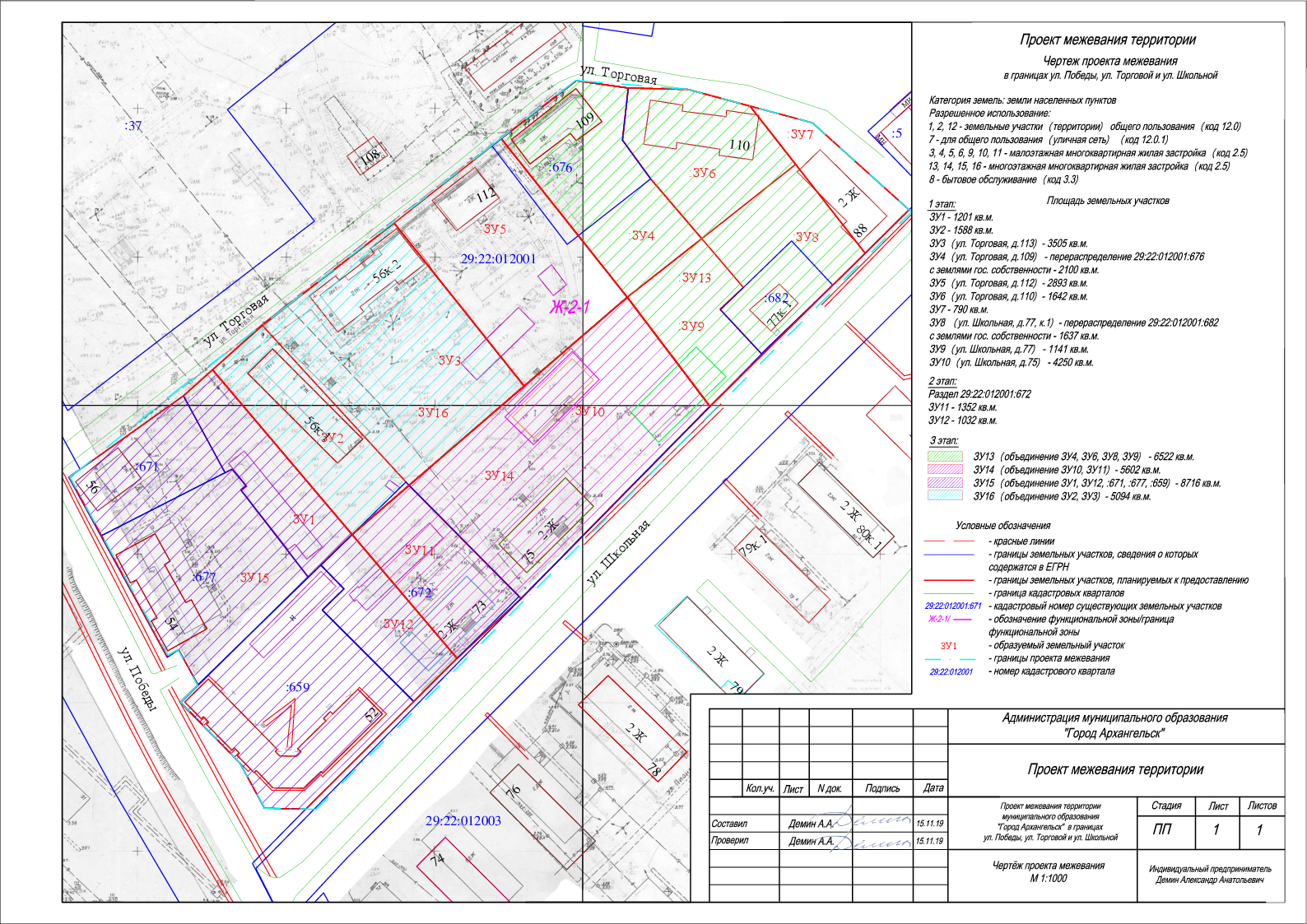 ____________Проектируемый земельный участок, обозначениеПроектная площадь, кв. мИсходныехарактеристикиПроектныехарактеристики123429:22:012001:ЗУ11201Земли государственной собственностиЗемли населенных пунктов.Разрешенное использование: "земельные участки (территории) общего пользования"29:22:012001:ЗУ21588Земли государственной собственностиЗемли населенных пунктов.Разрешенное использование: "земельные участки (территории) общего пользования"29:22:012001:ЗУ33505Земли государственной собственностиЗемли населенных пунктов.Разрешенное использование: "малоэтажная многоквартирная жилая застройка"29:22:012001:ЗУ4210029:22:012001:676Земли населенных пунктов.Разрешенное использование: "для эксплуатации многоквартирного жилого дома" с землями государственной собственности"Земли населенных пунктов.Разрешенное использование: "для эксплуатации многоквартирного жилого дома"29:22:012001:ЗУ52893Земли государственной собственностиЗемли населенных пунктов.Разрешенное использование: "малоэтажная многоквартирная жилая застройка"29:22:012001:ЗУ61642Земли государственной собственностиЗемли населенных пунктов.Разрешенное использование: "малоэтажная многоквартирная жилая застройка"123429:22:012001:ЗУ7790Земли государственной собственностиЗемли населенных пунктов.Разрешенное использование: "для общего пользования (уличная сеть)"29:22:012001:ЗУ8163729:22:012001:682Земли населенных пунктов.Разрешенное использование: "для эксплуатации нежилого здания 
(для размещения объектов розничной торговли, объектов бытового обслуживания)"Земли населенных пунктов.Разрешенное использование: "для эксплуатации нежилого здания (для размещения объектов розничной торговли, объектов бытового обслуживания)"29:22:012001:ЗУ91141Земли государственной собственностиЗемли населенных пунктов.Разрешенное использование: "малоэтажная многоквартирная жилая застройка"29:22:012001:ЗУ104250Земли государственной собственностиЗемли населенных пунктов.Разрешенное использование: "малоэтажная многоквартирная жилая застройка"29:22:012001:ЗУ11135229:22:012001:672Земли населенных пунктов.Разрешенное использование: "для эксплуатации многоквартирного жилого дома (среднеэтажная жилая застройка)"Земли населенных пунктов.Разрешенное использование: "малоэтажная многоквартирная жилая застройка"29:22:012001:ЗУ12103229:22:012001:672Земли населенных пунктов.Разрешенное использование: "для эксплуатации многоквартирного жилого дома (среднеэтажная жилая застройка)"Земли населенных пунктов.Разрешенное использование: "земельные участки (территории) общего пользования"29:22:012001:ЗУ13652229:22:012001:ЗУ4Земли населенных пунктов.Разрешенное использование: "малоэтажная многоквартирная жилая застройка".29:22:012001:ЗУ6Земли населенных пунктов.Разрешенное использование: "малоэтажная многоквартирная жилая застройка".29:22:012001:ЗУ8Земли населенных пунктов.Земли населенных пунктов.Разрешенное использование: "многоэтажная многоквартирная жилая застройка"1234Разрешенное использование: "малоэтажная многоквартирная жилая застройка".29:22:012001:ЗУ9Земли населенных пунктов.Разрешенное использование: "малоэтажная многоквартирная жилая застройка".29:22:012001:ЗУ14560229:22:012001:ЗУ10Земли населенных пунктов.Разрешенное использование: "малоэтажная многоквартирная жилая застройка"29:22:012001:
ЗУ11Земли населенных пунктов.Разрешенное использование: "малоэтажная многоквартирная жилая застройка".Земли населенных пунктов.Разрешенное использование: "многоэтажная многоквартирная жилая застройка"29:22:012001:ЗУ15871629:22:012001:ЗУ1Земли населенных пунктов.Разрешенное использование: "земельные участки (территории) общего пользования".29:22:012001:ЗУ12Земли населенных пунктов.Разрешенное использование: "земельные участки (территории) общего пользования".29:22:012001:671Земли населенных пунктов.Разрешенное использование: "для эксплуатации многоквартирного жилого дома (среднеэтажная жилая застройка)".Земли населенных пунктов.Разрешенное использование: "многоэтажная многоквартирная жилая застройка"123429:22:012001:677Земли населенных пунктов.Разрешенное использование: "для эксплуатации многоквартирного жилого дома".29:22:012001:659Земли населенных пунктов.Разрешенное использование: "для эксплуатации многоквартирного жилого дома".29:22:012001:ЗУ16509429:22:012001:ЗУ2Земли населенных пунктов.Разрешенное использование: "земельные участки (территории) общего пользования".29:22:012001:ЗУ3Земли населенных пунктов.Разрешенное использование: "многоэтажная многоквартирная жилая застройка"Земли населенных пунктов.Разрешенное использование: "многоэтажная многоквартирная жилая застройка"Проектируемый земельный участок, обозначениеКоординатыКоординатыПроектируемый земельный участок, обозначениеXY12329:22:012001:ЗУ1664947,492519657,6729:22:012001:ЗУ1664956,262519666,6729:22:012001:ЗУ1664905,072519713,5829:22:012001:ЗУ1664894,862519703,9129:22:012001:ЗУ1664890,782519700,0429:22:012001:ЗУ1664917,992519677,2729:22:012001:ЗУ1664919,382519678,9429:22:012001:ЗУ1664924,562519674,1929:22:012001:ЗУ1664923,332519672,0029:22:012001:ЗУ1664947,492519657,6729:22:012001:ЗУ2664956,262519666,6729:22:012001:ЗУ2664971,212519682,0129:22:012001:ЗУ2664921,592519731,2529:22:012001:ЗУ2664905,072519713,5829:22:012001:ЗУ2664956,262519666,6729:22:012001:ЗУ3664971,222519682,0229:22:012001:ЗУ3665005,682519723,1429:22:012001:ЗУ3664954,922519766,9629:22:012001:ЗУ3664921,592519731,2529:22:012001:ЗУ3664971,222519682,0229:22:012001:ЗУ4665034,152519756,4629:22:012001:ЗУ4665053,732519779,8629:22:012001:ЗУ4665052,012519796,6329:22:012001:ЗУ4665035,182519795,4329:22:012001:ЗУ4665023,122519804,9829:22:012001:ЗУ4665004,542519822,1329:22:012001:ЗУ4664984,772519798,9429:22:012001:ЗУ4665034,152519756,4629:22:012001:ЗУ5665034,152519756,4629:22:012001:ЗУ5664984,772519798,9429:22:012001:ЗУ5664954,922519766,9629:22:012001:ЗУ5665005,682519723,1429:22:012001:ЗУ5665034,152519756,4629:22:012001:ЗУ6665052,012519796,6329:22:012001:ЗУ6665035,182519795,4329:22:012001:ЗУ6665023,122519804,9829:22:012001:ЗУ6665004,542519822,1329:22:012001:ЗУ6665029,602519851,3529:22:012001:ЗУ6665047,772519835,9629:22:012001:ЗУ6665052,352519815,7129:22:012001:ЗУ6665052,012519796,6329:22:012001:ЗУ7665047,772519835,9629:22:012001:ЗУ7665043,192519856,2029:22:012001:ЗУ7665039,092519861,1229:22:012001:ЗУ7665016,442519888,3529:22:012001:ЗУ7665001,912519874,8129:22:012001:ЗУ7665001,912519874,8129:22:012001:ЗУ7665047,772519835,9629:22:012001:ЗУ8664989,382519836,1229:22:012001:ЗУ8665004,542519822,13123665029,602519851,35665001,912519874,81664991,282519864,78664968,012519843,05664982,112519828,88664989,382519836,1229:22:012001:ЗУ9665004,542519822,1329:22:012001:ЗУ9664989,382519836,1229:22:012001:ЗУ9664982,112519828,8829:22:012001:ЗУ9664968,012519843,0529:22:012001:ЗУ9664950,742519826,8629:22:012001:ЗУ9664984,772519798,9429:22:012001:ЗУ9665004,542519822,1329:22:012001:ЗУ10664921,582519731,2529:22:012001:ЗУ10664954,922519766,9629:22:012001:ЗУ10664984,772519798,9429:22:012001:ЗУ10664950,742519826,8629:22:012001:ЗУ10664886,642519768,6729:22:012001:ЗУ10664921,582519731,2529:22:012001:ЗУ11664905,072519713,5829:22:012001:ЗУ11664921,592519731,2529:22:012001:ЗУ11664886,622519768,6529:22:012001:ЗУ11664866,592519748,8429:22:012001:ЗУ11664905,072519713,5829:22:012001:ЗУ12664880,432519704,9329:22:012001:ЗУ12664887,532519711,6529:22:012001:ЗУ12664894,862519703,9129:22:012001:ЗУ12664905,072519713,5829:22:012001:ЗУ12664866,592519748,8429:22:012001:ЗУ12664852,182519735,4929:22:012001:ЗУ12664880,432519704,9329:22:012001:ЗУ13665034,152519756,4629:22:012001:ЗУ13665053,732519779,8629:22:012001:ЗУ13665052,012519796,6329:22:012001:ЗУ13665052,352519815,7129:22:012001:ЗУ13665047,772519835,9629:22:012001:ЗУ13665029,602519851,3529:22:012001:ЗУ13665001,912519874,8129:22:012001:ЗУ13664991,282519864,7829:22:012001:ЗУ13664968,012519843,0529:22:012001:ЗУ13664950,742519826,8629:22:012001:ЗУ13664984,772519798,9429:22:012001:ЗУ13665034,152519756,4629:22:012001:ЗУ14664905,072519713,5829:22:012001:ЗУ14664921,582519731,2529:22:012001:ЗУ14664954,922519766,9629:22:012001:ЗУ14664984,772519798,9429:22:012001:ЗУ14664950,742519826,8629:22:012001:ЗУ14664886,622519768,6529:22:012001:ЗУ14664866,592519748,8429:22:012001:ЗУ14664905,072519713,5812329:22:012001:ЗУ15664919,862519621,8929:22:012001:ЗУ15664947,492519657,6729:22:012001:ЗУ15664956,262519666,6729:22:012001:ЗУ15664905,072519713,5829:22:012001:ЗУ15664866,592519748,8329:22:012001:ЗУ15664852,182519735,4929:22:012001:ЗУ15664816,232519702,1229:22:012001:ЗУ15664816,052519688,8929:22:012001:ЗУ15664830,302519680,3729:22:012001:ЗУ15664848,952519660,4329:22:012001:ЗУ15664854,842519665,9429:22:012001:ЗУ15664865,882519659,3129:22:012001:ЗУ15664863,652519655,5429:22:012001:ЗУ15664901,532519633,1029:22:012001:ЗУ15664919,962519622,0229:22:012001:ЗУ16664956,262519666,6729:22:012001:ЗУ16664971,222519682,0229:22:012001:ЗУ16665005,682519723,1429:22:012001:ЗУ16664954,922519766,9629:22:012001:ЗУ16664921,592519731,2529:22:012001:ЗУ16664905,072519713,5829:22:012001:ЗУ16664956,262519666,67